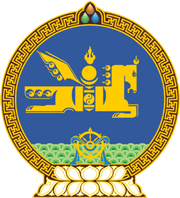 МОНГОЛ УЛСЫН ХУУЛЬ2022 оны 04 сарын 22 өдөр                                                                  Төрийн ордон, Улаанбаатар хот     ГАДААДЫН ИРГЭНИЙ ЭРХ ЗҮЙН     БАЙДЛЫН ТУХАЙ ХУУЛЬД ӨӨРЧЛӨЛТ     ОРУУЛАХ ТУХАЙ1 дүгээр зүйл.Гадаадын иргэний эрх зүйн байдлын тухай хуулийн 9 дүгээр зүйлийн 9.6 дахь хэсгийн “Аймаг, дүүргийн Засаг дарга харьяалах сум, хороонд нь” гэснийг “Аймаг, нийслэлийн Засаг дарга харьяалах сум, дүүрэгт нь” гэж, мөн зүйлийн 9.7 дахь хэсгийн “хорооны” гэснийг “дүүргийн” гэж тус тус өөрчилсүгэй.МОНГОЛ УЛСЫН 	ИХ ХУРЛЫН ДАРГА 				Г.ЗАНДАНШАТАР